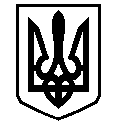 У К Р А Ї Н АВАСИЛІВСЬКА МІСЬКА РАДАЗАПОРІЗЬКОЇ ОБЛАСТІсьомого скликаннясорок третя (позачергова)  сесіяР  І  Ш  Е  Н  Н  Я 01 липня  2019                                                                                                             № 31Про надання дозволу на розробку проекту землеустрою щодо відведення  в оренду  земельної ділянки для розміщення та обслуговування будівлі ЗТП 13/469 в м. Василівка,       м- 40 років Перемоги, 2в  ПАТ «Запоріжжяобленерго»Керуючись ст.. 26 Закону України  «Про місцеве самоврядування в Україні», ст.ст.12,76,122,123,124  Земельного кодексу України, Законами України «Про землеустрій», «Про внесення змін до деяких законодавчих актів України щодо розмежування земель державної та комунальної власності», розглянувши клопотання  Публічного акціонерного товариства «Запоріжжяобленерго», юридична адреса якого: м. Запоріжжя, вул. Сталеварів 14,  про надання дозволу на розробку проекту землеустрою щодо відведення земельної ділянки  для розташування ЗТП 13/469 в м. Василівка, м-н 40 років Перемоги 2в,  Свідоцтво про право власності  на нерухоме майно-будівлю ЗТП 16/74 від  27.08.2010,  Василівська міська рада В И Р І Ш И Л А :1.Надати публічному акціонерному товариству «Запоріжжяобленерго»  дозвіл на складання проекту землеустрою щодо відведення в оренду  земельної ділянки із земель промисловості, транспорту, зв’язку, енергетики, оборони та іншого призначення орієнтовною  площею 0,017 га для розміщення ЗТП 13/469 (згідно КВЦПЗ-  14.02- для розміщення, будівництва, експлуатації та обслуговування будівель і споруд об’єктів передачі електричної та теплової енергії) в м. Василівка, м-н 40 років Перемоги 2в.2.Зобов’язати публічне акціонерне товариство «Запоріжжяобленерго» в шестимісячний термін замовити та подати на затвердження проект землеустрою щодо відведення земельної ділянки орієнтовною  площею 0,017 га для  розміщення  ЗТП 13/469  в м. Василівка, м-н 40 років Перемоги 2в.3. Контроль за виконанням цього рішення покласти на постійну комісію міської ради з питань земельних відносин та земельного кадастру, благоустрою міста та забезпечення екологічної безпеки життєдіяльності населення.Міський голова                                                                                                       Л.М. Цибульняк